Sadlers Creek Three Rivers District 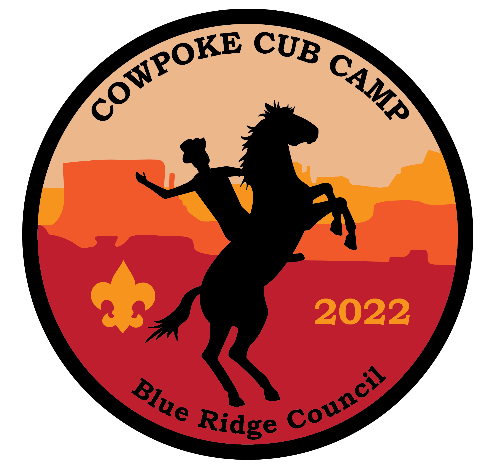 Cowpoke Cub Camp 2022Leader Guide & ResourcesSadlers Creek State Park940 Sadlers Creek RdAnderson, SC 29626July 11-15, 2022Dear Leaders, Staff Members and Other Volunteers:			Welcome to the Sadlers Creek Three Rivers District Cub Scout Day Camp. Come to the wild west with us during this year’s Cowpoke Cub Camp! As parents, leaders, and volunteers, you are an integral part of our camp program, so we want to offer you this resource to give you all the information you need.This resource is for everyone: an introduction for those new to the program, a refresher for those who are day camp veterans, and the expectations for parents who cannot be onsite during camp hours. We want you to understand your role.Our goals for camp are:To provide a safe, educational, and FUN camp experience!To promote Scouting and the use of the Cub Scout Core Values in all our activities.To promote the theme Council has provided (space) that will bind our program together and enhance the camper’s experience.To provide challenging activities while fostering new skills and completing requirements towards rank advancements or Cub Scout awards.These goals will be accomplished through the camp program stations with activities which promote citizenship, positive character, and personal fitness according to the National Camp Standards and The Guide to Safe Scouting.We would like to extend our sincere thanks for lending any amount of time to help with Day Camp operations. This is an all-volunteer program, and we feel confident that you will enjoy your time on the Cowpoke Cub Ranch with us this year!Yours in Scouting,Nichole Niemeyer, Day Camp Director		Email: nicholeniemeyer@hotmail.com							Phone: 864-245-3376Chris Gray, Day Camp Program Director		Email: clgweez2@aol.com							Phone: 864-844-3802Erik Uselton						Email: erik.uselton@scouting.org							Phone: 901-600-3210TABLE OF CONTENTSSection I	Camp OverviewSection II	Planning and ArrivalSection III	Activity Schedule and SummariesSection IV	PoliciesSection V	Emergency ProceduresSection VI	Commander Tips and GuidelinesSection VII	ConclusionSECTION ICamp OverviewSecurity:All Staff volunteers will be registered by the BSA and staff 14 years old and older will be trained in Youth Protection,Scouts stay with their Den Wranglers and/or Station Wranglers unless permission is given to travel between camp stations for a specific purpose.The Buddy System will always be utilized.Scouts are paired together within their dens on the 1st day of camp,Buddies should remain as consistent as possible to avoid confusion.Staff will periodically call “Buddy Check!” and Scouts will hold their buddy’s hand in the air to show they are together.All Staff & Volunteers are required to sign in and out of camp daily at the Sheriff’s Office.Five-day staff will be issued a T-shirt. Others will receive a colored bracelet. You are required to wear these at all times while on the property.Visitors must sign in and out at the Sheriff’s Office and receive a colored bracelet.Staff and Volunteers will continually monitor for unidentifiable persons.Lunch:Each Scout is expected to bring a packed lunch. All lunches should be placed in a Ziploc type bag to keep them dry and labeled clearly with the Cub Scout’s name and rank. We will provide coolers for each den to place the lunches in upon arrival at camp and den leaders will hand them out to their Scout’s at lunch time. You may bring additional drinks such as Gatorade or juice with your Scout’s name labeled on it. No soda, or milk please! It is important to use a plastic storage bag to keep food items dry and to ensure there is enough space for storing lunches in each cooler. Insulated lunch bags will not be placed in coolers. We will not have lunches available on site, so it is imperative you pack your child’s lunch every day! Uneaten food will be disposed of at camp.Arrival:Please apply sunscreen and/or bug spray on your child before arriving at camp. You may pack extra of each in their daypacks, but leaders are not allowed to apply these to your child, they must be able to do this themselves.Drop-Off and Pick-Up Procedures:Drop-Off:To make the system most effective, we will do drop-off in a vehicle line, just like schools. Carpooling is strongly ENCOURAGED! Please make sure you fill in the appropriate form on registration day.Scouts should be ready to leave the vehicle immediately upon arriving to the front of the line, if not sooner. There is only one way in and out of camp. The Camp Director and helpers will escort your child from the Corral (parking lot) to their Den Wrangler at the gathering area (Roundup) for check in.Please help us be efficient by coming to Orientation Day PRIOR to camp (see SECTION II).Camp Director and additional volunteers will escort campers to their appropriate den for check-in.Den Wranglers will mark attendance sheets appropriately. Fill in ALL boxes.Scouts will sit behind their Den signs/Den Wranglers in the Meeting Area until all Scouts in their den have arrived. Den Wranglers may then take them to the assembly field.At 7:55 am, all dens should head to the assembly field. Late comers will be escorted to their dens at the field.Turn in attendance sheets to the Camp Secretary at morning opening so that the Camp Director can call and verify all absences.Pick-Up:Dens will assemble in the Gathering Area (Roundup) behind their den flags/Den Wranglers by 4:00 pmAttendance sheets will be returned to Den Wranglers before closing so they can mark departure time upon pick-up.Parents will pull forward as far as possible and announce the name of the Scout to be collected.Assistants will escort the child to the vehicle.Den Wranglers will mark on their attendance sheets the time the child was picked up.Den Wranglers will remain in the Den Meeting area until all Scout’s in their den have departed from camp.If a child is not picked up within dismissal time, the Den Wrangler will notify the Camp Director who will take custody of the child and dismiss the Den Wrangler.The parent or guardian of the child will be contacted to arrange pick-up.SECTION IIPlanning and ArrivalPreparing for Camp:All parents, Scouts and Den Leaders must attend orientation day on Sunday June 10th from 2 pm to 5 pm. Dens will be placed in various time slots which will be assigned as soon as registration is closed. The Camp Director will notify you via email of the time you should arrive.Swim tests will be given at orientation so that Scouts can start Monday off with FUN!Provides your child an opportunity to be more comfortable for the 1st day and for you both to tour the campReceive any last-minute informationMeet Cowpoke Cub Camp Staff: Directors, Den and Station Wranglers, etc.This is your opportunity to discuss any concerns you may have. The first day of camp is too hectic for us to be able to do that.Meet the Camp Health Officer and turn in your BSA Medical Forms Parts A & B dated within the last 12 months. EVERY camper and staff member MUST have a form on Camp property at all times or they cannot attend.Discuss medical concerns with the Health Officer at this time.Discuss with the Health Officer if medications need to be brought to camp and you will be directed on how to do so.Pick up your Camp shirtsGear for Camp: Label ALL items with Scout’s nameRefillable water bottle (water coolers will be available throughout camp all day)Wear tennis shoes or boots...NO open toed shoesHat (recommended)Rain gear (weather permitting)SunscreenBug spraySwimsuit and extra t-shirt to get wet in (It is recommended that Scouts arrive with their suits on or under their clothing. They will be allowed to change into dry clothes after water games.)TowelDry clothingPlastic bag to put wet items inLUNCH-we will not have any food available for Scout’s who do not bring their lunchA bag or daypack to carry everythingAny medication must be brought in ORIGINAL prescription bottles and turned into the Health Officer at check-in.Early Departure/Late Arrivals:In the event of: All Cub Scouts MUST be signed in or signed out at the Sheriff’s Office located at the front of the camp with the Camp Secretary. NO EXCEPTIONS! We must know who and who is not on the property at all times for camper safety.Camp Visitors:ALL Camp Visitors MUST sign in at the Sheriff’s Office with the Camp Secretary and receive a colored wristband. Again, this is for camper safety.SECTION IIIActivity Schedules and Summaries    Monday through Thursday Daily Schedule										Area Station LocationsSaddle Springs-Waterfront (Swimming & Boating)	Pony Express-GamesConestoga Corner-Arts & Crafts				Dude Range-Scout Skills			Cowpoke Challenge-ArcherySharpshooters-Slingshot RangeFri Morning Rotation StationsAll: Den Time and Gaga Pit					Bears-Fishing			Tigers/Wolves-Arts and Crafts		Webelos/AOLS-3 mile hike		Tigers/Wolves-Games Friday Special ScheduleRank			Den WranglersTigers & Wolves	Katie Brewer and Ashley Tuorila	Bears			Britany Osorio			Webelos		Katie BrewerAOLs			Chris LuplowArea Wranglers:				Rangemasters: 		John Latham				Scout Skills: 	Amanda Marthaller			Don Dickens			      Waterfront Director: 	Kyle Anderson				Arts & Crafts: 	Amy Buce & Laura Witt	Lifeguards: 		Trinity Burdette			Michael Smith				Games:		Nakita Hanna & Jan Roberts*Families are welcomed and encouraged to join us Friday at 2:45 for our Campfire Program. Please bring camp chairs, bugspray, and sunscreen and sign in upon arrival. You may leave with your campers directly after the program, but make sure you check out with their Den Wranglers FIRST.Shooting Sports Ranges:Archery Range (Cowpoke Challenge) and Slingshots (Sharpshooters):Attendees: ALL Cub Campers and Den WranglersOnly a Certified Range Master is permitted to run this station. The Range Master has total and complete authority over the range while in use. NO EXCEPTIONS!Archery Range Operation Rules:Never operate a range without a Ranger Master’s supervision.LISTEN to your range master(s) and assistant(s) at ALL times.Be sure that all SAFETY RULES are UNDERSTOOD and FOLLOWED.Range Flags must be flown while the range is in use.Arrows must be kept Body Side.Never cross the firing line until told to do so by Range Staff.After retrieving arrows, WALK back to the shooting line with both hands on the arrows.Follow all range commands.NO RUNNING is allowed on the range AT ANY TIME.*WARNING: Failure to adhere to the above will result in an immediate dismissal from the Archery Range. This includes adults and Scouts USA/Venture Crew Volunteers too.*Scout Skills (Dude Ranch):Scouts will learn various outdoor skills and complete various adventure requirements according to their rank.The Scout Skills leader is in charge of the area at all times. Den Wranglers stay to assist unless permission is given by the Scout Skills leader is provided to excuse a Den Wrangler and 2 deep leadership is in place.Den Time (Saddle Tramp Camp):Den Wranglers will use this time to help fulfill adventure requirements that do not fit into area stations. Also, use this time to take a mini-hike, work on den cheers, songs, and skits for the campfire program. A book will be provided to help you with requirement information and fun activity ideas.Arts and Crafts (Conestoga Corners):Scouts will make various crafts pertaining to the adventure requirements planned in this year’s program. Tigers & Wolves, and Bears will have wild west themed crafts while Webelos and AOLs will have more difficult scout-related crafts.Other Program Components:Opening/Closing Ceremonies:Each den will report to the gathering area (Roundup) in numerical formation with their den flag.Dens will take turns leading ceremonies (Pledge of Allegiance, Scout Oath & Law).Den Cheer contest.Learn and sing theme related songs.Fabulous Friday We will have special morning rotation activities including a special guest, “Fire Truck Friday” (fire trucks will come cool us off!), pizza party, wild west fun, camp wide cleanup, Special Scout Spirit and Webelos/AOL ceremonies, AND campfire program with songs/skits/awards which families are welcome to come and join us!Rainy Day PlanUnless severe weather, we will continue station rotations as planned. If severe, we will be at the Pavilion with a movie and some coloring sheets.SECTION IVPoliciesCamper Rules:Always adhere to the Scout Oath and Scout Law .LISTEN to Area Commanders and Den Commanders.Honor “Sign’s Up!”Follow the 4-C’sCautious-use the buddy system at ALL times.Control-be in control of your body and your actions.Courteous-be respectful to your friends and leaders.Clean-Leave No TraceDO NOT cross the orange safety fence at ANY TIME! These are to keep campers away from potential danger.DO NOT enter the public rest rooms.Wear your camp T-shirt every day. This is your Scout uniform during day camp.Discipline Policy:Scout will be given a verbal reminder if not following the 4-C’sIf the reminder doesn’t result in better behavior, the Den Wrangler will refer to the Program and/or Camp Director.Discussions with the directors usually prevent further action.If necessary, the Camp Director will discuss the situation with the Scout’s guardian at the end of the day.The Camp Director makes the final decision on whether the Scout may continue attending day camp. No refunds are issued upon dismissal from camp.All Wranglers:Model the Scout Oath and Law and encourage Scouts to follow the 4-C’sImplement the discipline policy if necessary (verbal warning, call camp director).Notify Camp Director if you cannot fulfill your normal schedule (be late; leave early) as we will have to find a substitute for you.Familiarize yourself with camp emergency procedures outlined in this guide.Report all injuries to Camp Health Officer so they can be documented.Notify the Camp Director as soon as possible in the case of any emergency.Report any Youth Protection issues to Camp Director immediately.Wear Camp Uniform at all times (Official camp t-shirt, appropriate shorts or pants, and closed toed shoes.Sign in and out every time you come into or leave camp.Drink LOTS of water and encourage Scouts to also.HAVE FUN!Den Wranglers and Den Chiefs:Sign in every morning by 7:15 at Mission Control.Be in the gathering area (Roundup) by 7:30 am every morning with your Den flag (sign on the first day).Wear your Camp uniform everyday: Day Camp Leader t-shirt, jeans/appropriate shorts, tennis or walking shoes...NO open toed shoes.Check in the Scouts as they arrive and take attendance. Give out nametags.Escort your group from station to station in an orderly fashion. Keep the Cubs together at all times.Serve as an assistant at each station. Please, do not wait to be asked to help. If your help is not needed, enjoy a break, but stay within the station area to help with crowd control.Maintain control of your den at all times. If you cannot keep a Cub Scout from misbehaving and disrupting the group, bring the Scout to the Program and/or Camp Director.Help build group spirit by teaching the Cub Scouts a group cheer, yell, or song. Have them sing it while marching between stations (remember we want to hear you!).Ensure the 4-C’s (Cautious: Buddy System, Control: body and actions, Courteous: Be respectful, Clean: Leave No Trace)Remind the Scouts each day about the 4-C’sGive verbal reminder to any Cub Scout not following the 4-C’sIf the Cub Scout violates the 4-C’s again, please contact the Camp Director.Remind Scouts in your den to reapply sunscreen and drink LOTS of WATER.If you finish a station early, you may use the time to play a game, take a short hike, etc.Have den at opening and closing on time.Sign out Scouts during pick-up and collect all nametags.Area Station Wranglers:Help Program Director organize your activities daily by den.Sign in at Sheriff’s Office upon arrival to camp.Have your station organized and ready to go daily PRIOR to your first group arriving.Ensure you know your curriculum-practice the crafts, games, etc. PRIOR to executing them with Scouts.Clean and pack up your area at the end of every day.Sign out at Sheriff’s Office upon leaving camp.SECTION VEmergency ProceduresALL FIRST AID MUST BE ADMINISTERED BY THE MEDICAL STAFF AT THE FIRST AID STATIONMedical treatment must be given no matter how slight the injury or illnessHealth Officer should be available at drop-off/pick-up to collect and return medications.Always use the Buddy System and/or 2 deep leadership.Have ALL participants at camp (Scouts & Volunteers) drink plenty of water throughout the day.Always be aware of exhaustion, fatigue and stress levels of your Cub Scouts, other volunteers, and yourself!Any special medications should be delivered to the medical staff upon arrival each morning in a Ziploc type bag with the Scout’s name clearly written on it. Medication should be in original prescription bottles provided and then picked up each afternoon. All medications will be distributed at the medical area. Return any unused medication upon pick-up.Serious Accident or Illness:If serious injury or illness befalls a camper under your responsibility, a fellow staff member, or volunteer, REMAIN CALM.Reassure the victim and assess their level of consciousness.If the injury involves a fall, a potential broken limb, or unconsciousness, do not move the person unless his position puts him/her in further danger.IMMEDIATELY send runners for the Camp Health Officer and report it to the Camp Director.If the victim is not breathing, determine if anyone in the immediate vicinity is CPR certified. If so, this person takes charge and administers resuscitative procedure with the assistance he/she deems necessary until the Camp Health Officer arrives.If the victim is conscious, but in imminent danger, any 1st Aid trained staff should assist in life-saving measures as necessary until the Camp Health Officer arrives.If, in the judgment of the staff members present, the injury is serious enough to warrant emergency intervention, the staffer may call 911, but should still notify the Camp Director and Camp Health Officer IMMEDIATELY after.Once the Camp Health Officer has evaluated the victim, he/she may:Seek the advice of the physician with whom the camp has a Letter of Agreement to render medical instruction, orInitiate a 911 call if necessary and not already called.The Camp Director will:Inform the District Executive.Inform the parent/guardian of the Scout or the emergency contact of the staffer/volunteer.Efforts to aid the victim should be continued by the Camp Health Officer with assistance he/she deems necessary until the victim is stabilized and/or emergency personnel arrive.Missing Person:Whenever a Cub Scout is missing, the following procedures must be followed:REMAIN CALM AND EVALUATE THE SITUATION.Notify the Day Camp Director IMMEDIATELY. Please use the closest staff cell phone to relay this information. Relay the following information to the Camp Director:Name of Missing Cub ScoutTheir RankWhere the missing Cub Scout was last seen and by whomWhat physical description and color shorts the missing Cub Scout was wearingUsing your Pack Roster, account for all other children under your supervision. Make sure 2 buddies didn’t leave to the bathroom without telling a responsible adult.Remain where you are (station, den area, etc.) as this is where a wandering Cub Scout is apt to return.Maintain control of the remaining children. Have them sit where they are and give them a job to do.In the meantime, the Camp Director will form a search party of available volunteers. Search will be as follows:Last known locationWaterfrontAll station areasRestrooms and port a pottiesOther units after Den Wranglers perform headcountsThe Camp Director will check to see if a medical condition may be responsible for the missing Cub Scout and notify “finders” as appropriate.IF THE PERSON IS STILL MISSING:The Camp Director will issue a camp wide alarm.When a camp wide alarm is heard, all Dens and Staff should stay where they are. Waterfront dens must come ashore.All Den Leaders need to count heads to ensure that all Cub Scouts are present and accounted for. Further instructions will be given at that time. Everyone should remain QUIET and CALM. It is very important that everyone be able to hear instructions as they are given.In the meantime: The Camp Director willNotify the Scout Executive with all pertinent informationHave a search party conduct a thorough grid search of the entire camp, starting at the western end and moving across the eastern end.In every building, container, under furniture, etc.Call the child’s name frequentlyLook for child’s belongingsIf the child is not found, Scout Executive will notify parents and law enforcement.Camp Director and staff will fully cooperate with search and investigation.Camp Director Duties:Stay near a phone.Direct operations from one location.Continue staff search until the scout is found or large-scale search is mobilized.Refer all media contacts to Scout Executive.Stranger on Site:All participants at Day Camp MUST BE IDENTIFIABLE. The Day Camp Staff cannot be everywhere on site at one time, so we need every volunteer to be our “eyes and ears.” Participants at Day Camp can be identified as follows:	Cub Scouts		Day Camp t-shirts and Name tags (orange)  	Camp Staff		Staff t-shirts (tan)	Visitors		Colored wristbands (Yellow)ALL VISITORS MUST SIGN IN WITH CAMP SECRETARY*If you suspect there is a stranger on site, immediately contact the Day Camp Director.*Inclement Weather:If it begins to rain heavily go to the covered pavilion.If thunder is heard or lightning is close by-3 long blasts followed by an announcement of “Inclement Weather!”Report to the covered pavilion.Perform a headcount to ensure all Scouts are present.Encourage Scouts to stay with their buddy.Perform another headcount upon arrival in the building.Entertain them by teaching or singing a group song, do skits, play a brain game, etc.The Camp Director and Program Director will decide when to resume normal activities or issue a rainy-day activity plan.If the weather situation is unlikely to improve, the Camp Director may decide to dismiss camp early and enlist the aid of staffers to initiate calls to parents. Tornado Warning:Three long blasts followed by the announcement, “Tornado Warning!” will be issued.Den Commanders perform headcount.Encourage Scouts to REMAIN CALM.Proceed, using the buddy system to the covered pavilion.Recount all Scouts.If possible, personnel will remove any materials that could present blowing hazards.The Camp and/or Program Director will confirm with Den Wranglers that all Scouts are present and accounted for.If the Camp Director deems necessary, staff and Scouts will assume Tornado Safety Position (sitting/kneeling FACING the wall with his/her hands over the back of his/her head and neck, tucked into a ball).Fire Plan:If a fire has been spotted, notify the Day Camp Director immediately giving the exact location of the fire.Onsite personnel should intervene if a fire extinguisher is nearby and appropriate to the fire.If the Camp Director deems it necessary, the emergency signal of 3 long blasts followed by the announcement “Fire!” will be issued.Staff and Den Commanders are to gather the Den at their station together quickly, take a headcount and move to the parking lot (Corral).Cub Scouts should be lined up by den and in the buddy system so that all can be accounted for.Take another headcount.Camp Director will call 911 if necessary and inform the Program Director, and Scout Executive.Program Director will verify all Staff and Scouts are accounted for.Should fire trucks come, continue to keep the Cub Scouts together in this area.The Day Camp Director and Program Director will let everyone know when the programs can be resumed, or if camp must be canceled.Camp Director will initiate phone calls to parents.Waterfront Emergency Action Plan (EAP) Process and Signals:

Part 1: If a swimmer is in distress & needs assistance/rescue - Whistle blast and lifeguards call buddy check: 1 lifeguard assists swimmer, 2nd lifeguard clears the water, Rest of waterfront gathers and accounts for everyone. 

Part 2: If a swimmer needs medical attention: Camp Director & Camp Health Officer is called by the Waterfront Gate keeper. Part 1 plan is followed. EMS is called by Lifeguard and/or Health Officer if the victim is passive, was submerged, or has other pressing medical issues.

Part 3: Swimmer missing/not found with Buddy check. Long single Whistle blast, Camp director & Health Officer are called. Camp is locked down by issuing 3 blasts on the air horn and a call of “Buddy Check” to allow Den Leaders to account for every scout. Den Leaders stay where you are until otherwise notified by 1 air horn blast and a call of “All Clear.” Part 1 is followed on waterfront while all available camp staff (area leaders and helpers) report to waterfront to help search swim area for victim by walking at arms length the entire swim area, Lifeguards search underwater. 


• Incident director- Waterfront, Kyle Anderson. Safety team members should respond automatically to emergency situations without first seeking approval. However, there needs to be a single individual designated to step in and take charge if unexpected situations arise. That person is the qualified supervisor defined by Safe Swim Defense. If a unit leader aged 21 or older is assisted by someone of lesser age trained in water safety, then that person assumes this role. There should also be a second person designated to take charge if the emergency involves the primary individual. Recall that adult cardiac arrest is the most likely life-threatening emergency to arise during unit outings.
• Safety team members (who and how many), 2 Lifeguards, Den Leaders (1) are Lookouts and anyone at the waterfront. For a small crew of two adults and six youth, the two adults, if properly trained, may serve as the lookout and responders. For larger groups, there must be a lookout and sufficient responders to maintain a ratio of one responder for every 10 swimmers or fraction thereof. For example, a group of 35 swimmers requires one lookout and four responders.

• Safety team deployment - Can be initiated by everyone on the Waterfront and is channeled through the Lifeguards to start Deployment. The lookout must be able to observe the entire activity. If the group is too large for that to be practical, then the group should be subdivided into separate swimming areas, each with its own complete safety team. Responders are best deployed as buddy pairs watching the same areas. If a line-and-tender procedure is used, then the buddy pair will be stationed at the same location. If other assists are appropriate, the pair may be separated—for example, standing with a reach pole or flotation device in waist-deep water at two corners of a beginner area. The qualified supervisor is responsible for positioning responders to provide adequate coverage of all areas with due consideration of the training and maturity of the individual responders. The supervisor is also responsible for providing each responder with rescue devices suitable to the responder’s level of training.

• Safety team duties - 5 Key Duties. As a whole, the safety team has five primary duties: careful tracking of the number of people in the activity, continuous surveillance of assigned areas, intervening to stop rule infractions, intervening to provide emergency assistance, and providing backup surveillance and supervision of swimmers not involved in a rescue situation. Backup surveillance is automatically provided by designating a lookout separate from the responders. The supervisor is responsible for handling disciplinary problems. 

• Likely emergencies. The supervisor should prepare the safety team to respond appropriately to active victims, unconscious victims (at or below the surface), and potential spinal injuries. The supervisor may elect to have specific safety team members respond to special situations—a spinal injury, for example—but in general each responder should be coached in how to provide assistance in likely scenarios.

• Signals, 3 short whistle blasts for regular Buddy check, Long whistle blast for EAP Activation . The emergency action plan should include audible signals for buddy checks and emergencies and assign a specific individual, such as the lookout, to decide when such signals are needed. 

• EMS. Emergency medical services should be summoned promptly for any incident that involves a
serious medical condition or victim submersion. The emergency action plan must specify how that is done.
Parents should also be notified as soon as possible.

• Weather. All swimming activities should be curtailed whenever thunder and lightning threaten.

• Tailgate review. Finally, the supervisor should determine what aspects of the emergency action
plan to review with participants just before the event.SECTION VICommander Tips and GuidelinesBe enthusiastic-it’s contagious!Support the theme-wear a costume, use the theme lingo: Mission Control (Office): Den Commanders: Station Commanders: Space School (STEM Shack): Astronaut Training (Games): ETC.Perform headcounts to and from every station.Promote Den UnityHave den cheers/yells ready by closing ceremonies on Monday.Have Scouts take turns carrying the den flag and teach flag etiquette.Perfect a song or skit for Friday’s campfire---use of the theme is greatly appreciated!Keep everyone hydrated with mandatory water breaks-water coolers are provided at each station.Keep focused on camp-minimize phone usage.Maintain 2 deep leadership at all times.Ask for relief from Mission Control if necessary.Be aware of allergies or medical concerns of Scouts in your den.Teach and utilize the buddy system at all timesSupervise clean-up of the den area or station areas before your den leaves.Collect name tags at drop-off. DO NOT let the Scouts take them home. They are NEEDED each day at waterfront for check in.Report any emergency to the Camp Director.Food Storage/Disposal Procedures:Scouts will bring lunches from home in Ziploc type plastic bags. If they have insulted bags, do not put them in the cooler if you do not have room. We will have extra bags at den meeting area in case you need them.Collect lunches from Scout’s at morning drop-off: place in coolers with ice. Bring to your den area after opening ceremonies.Report any lost/missing lunches to the Camp Director before 9 am.Minimize opening of the coolers.Do not drain the coolers until the end of day.Have Scouts dispose of refuse in a manner consistent with Scouting Outdoor Ethics.All uneaten food is to be discarded in appropriate trash receptacles after lunch/snack.Do not allow Scouts to keep partially eaten food for later and do not send food home.Outdoor Ethics:Teach and follow Leave No Trace Guidelines at den areas, stations and during travel from areas. (Trash your trash, stay on the path)Friday we will hold a camp wide grid sector cleanup.Utilize a portion of Den Time on Thursday to instruct the Scouts how to participate in a grid sector clean-up.Secure trash bags and gloves from Mission Control prior to the clean-up.Report with Scouts to your clean-up area at the designated time with trash bags and gloves.AOLs-begin at the edge of camp near the road by waterfront-go east to the other road including ranges. Then, proceed to the Road near the church and head east cleaning the field, bathhouse area to the pavilion and along the staff parking.Webelos-Begin at the road in front of the Pavilion and head east through den areas to the other side of the road.Bears-Begin at road next to the Webelos and head east across camp to the other road (1st aid tent, game areas)Tigers & Wolves-Begin at road next to Assembly Field and head east across the field to the bath house.Direct Scouts in clean-up effort until Camp Director has indicated stop of activity.SECTION VIIConclusionTHANK YOU!Without adult leadership, there would be no Cub Scout Day Camp. We need your help to ensure a safe and fun program that will benefit the Cub Scouts attending our camp.Thank you for your dedication, time, and energy!! We hope that you enjoy this week as much as our Cub Scouts!Please keep in mind that anyone wanting to volunteer their time and talents are encouraged to do so by contacting the Camp Director listed on the first page of this Day Camp Leader’s Guide.7:00 - 7:15Staff Arrival7:30 - 8:00Camper Drop Off8:00 - 8:10Opening Ceremony8:15 - 9:00Area Station Rotation 19:05 - 9:50Area Station Rotation 29:55 - 10:40Area Station Rotation 310:45 - 11:30Area Station Rotation 411:35 - 12:25Lunch & Rest12:30 - 1:15Area Station Rotation 51:20 - 2:05Area Station Rotation 62:10 - 2:50Area Station Rotation 72:55 - 3:40Area Station Rotation 83:45 - 4:00Closing Ceremony4:00 - 4:15Pick-Up4:15 - 4:30Staff Sign out7:00 - 7:15Staff Arrival7:30 - 8:00Scout Drop Off8:00 - 8:10Opening Ceremony8:15 - 9:15Bears Fishing/Webs & AoLs 3 mile hike/Tiger & Wolves rotation 19:15 - 10:15Bears Fishing/Webs & AoLs 3 mile hike/Tiger & Wolves rotation 210:20 - 10:50AM Rotation 311:00 - 11:30AM Rotation 411:35 - 12:25Pizza Party12:30 - 1:00Special Guest TBD1:35 - 2:05Special Ceremonies2:10 - 2:40Camp wide Cleanup2:45 - 3:55Campfire Program4:00 - 4:15Pick-up4:15 - 4:30Staff Sign out